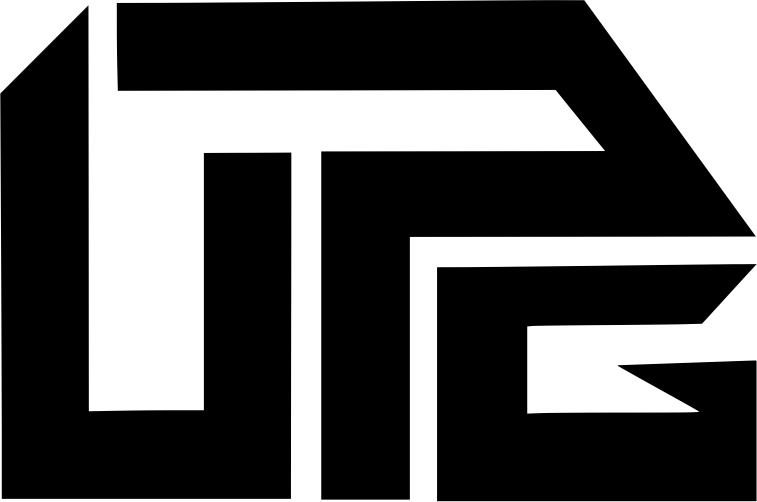 Reklamační formulář(vyplňte tento formulář a odešlete jej zpět pouze v případě, že chcete odstoupit od smlouvy. Formulář je třeba vytisknout, podepsat a zaslat naskenovaný na níže uvedenou e-mailovou adresu, případně jej vložit do zásilky s vráceným zbožím).AdresátInternetový obchod:	www.upgloves.czSpolečnost:	Jiří HlaváčSe sídlem:	                      Vochov 298, 330 23, Česká republika (pouze sídlo společnosti)IČ/DIČ:                                           88550915 / CZ8806176060E-mailová adresa:	info@upgloves.czSpotřebitel:Moje jméno a příjmení:	Moje adresa:	Můj telefon a e-mail:	Uplatnění práva z vadného plnění (reklamace)Vážení,dne (*) jsem ve Vašem obchodě (*) vytvořil objednávku (specifikace objednávky viz níže). Mnou zakoupený produkt však vykazuje tyto vady (* zde je třeba vadu podrobně popsat ). Požaduji vyřídit reklamaci následujícím způsobem: (* zde je třeba požadovaný způsob vyřízení podrobně popsat ; například - „jelikož se jedná o odstranitelnou vadu, požaduji o opravu produktu a to nejpozději v zákonné lhůtě 30 kalendářních dnů). Zároveň Vás žádám o vystavení písemného potvrzení o uplatnění reklamace s uvedením, kdy jsem právu uplatnil, co je obsahem reklamace spolu s mým nárokem na opravu/výměnu, a následně potvrzení data a způsobu vyřízení reklamace, včetně potvrzení o provedení opravy a době jejího trvání (v případě, že se jedná o opravu, nikoliv výměnu).Datum objednání (*)/datum obdržení (*)Číslo objednávky:Peněžní prostředky za objednání, případně i za doručení, byly zaslány způsobem (*) 
a budou navráceny zpět způsobem (v případě převodu na účet prosím o zaslání čísla účtu) (*)Jméno a příjmení spotřebitele:Adresa spotřebitele:Email:Telefon:(*) Nehodící se škrtněte nebo údaje doplňte.	V (zde vyplňte místo), Dne (zde doplňte datum)	(podpis)
______________________________________	Jméno a příjmení spotřebiteleSeznam příloh:Faktura za objednané zboží č. (*)Obecná poučení k uplatnění reklamaceZakoupení věci jste jakožto spotřebitel povinen prokázat předložením kupního dokladu, případně jiným, dostatečně věrohodným způsobem.Jakožto spotřebitel nemůžete uplatnit práva z vad, které jste sám způsobil nebo o kterých jste při koupi věděl. Stejně tak i u vad, pro které jsme s Vámi, jakožto prodávající a spotřebitel, dohodli snížení ceny. Neodpovídáme ani za běžné opotřebení věci.Reklamace musí být uplatněna nejpozději v 24měsíční lhůtě. Reklamaci je třeba uplatnit bezodkladně, aby nedošlo k rozšíření vady a v jejím důsledku k zamítnutí reklamace. Včasným oznámením vady poté, co se objeví, si můžete zajistit bezproblémové vyřízení reklamace.Reklamace je vyřízena teprve tehdy, když Vás o tom vyrozumíme. Vyprší-li zákonná lhůta, považujte to za podstatné porušení smlouvy a můžete od kupní smlouvy odstoupit.